Lafayette College  |  Electrical and Computer EngineeringMotor Controller Cooling System (MCCS) User ManualECE 492 Spring 2017Table of ContentsOverviewThis Motor Controller Cooling System (MCCS will be used in the rest of this document) User Manual documents detailed technical information of the MCCS within the LFEV 2017 Electric Car project. Functionalities, usage of the controller (Arduino) code, software design as well as connections (IC) to the outside system will all be covered. 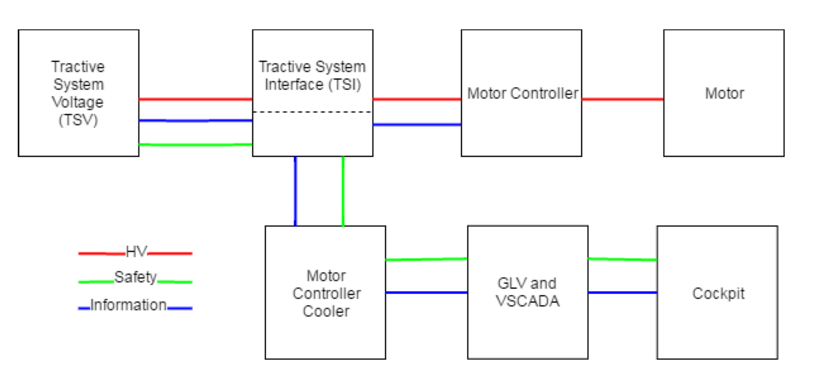 (Overall Simplified System Connection Diagram)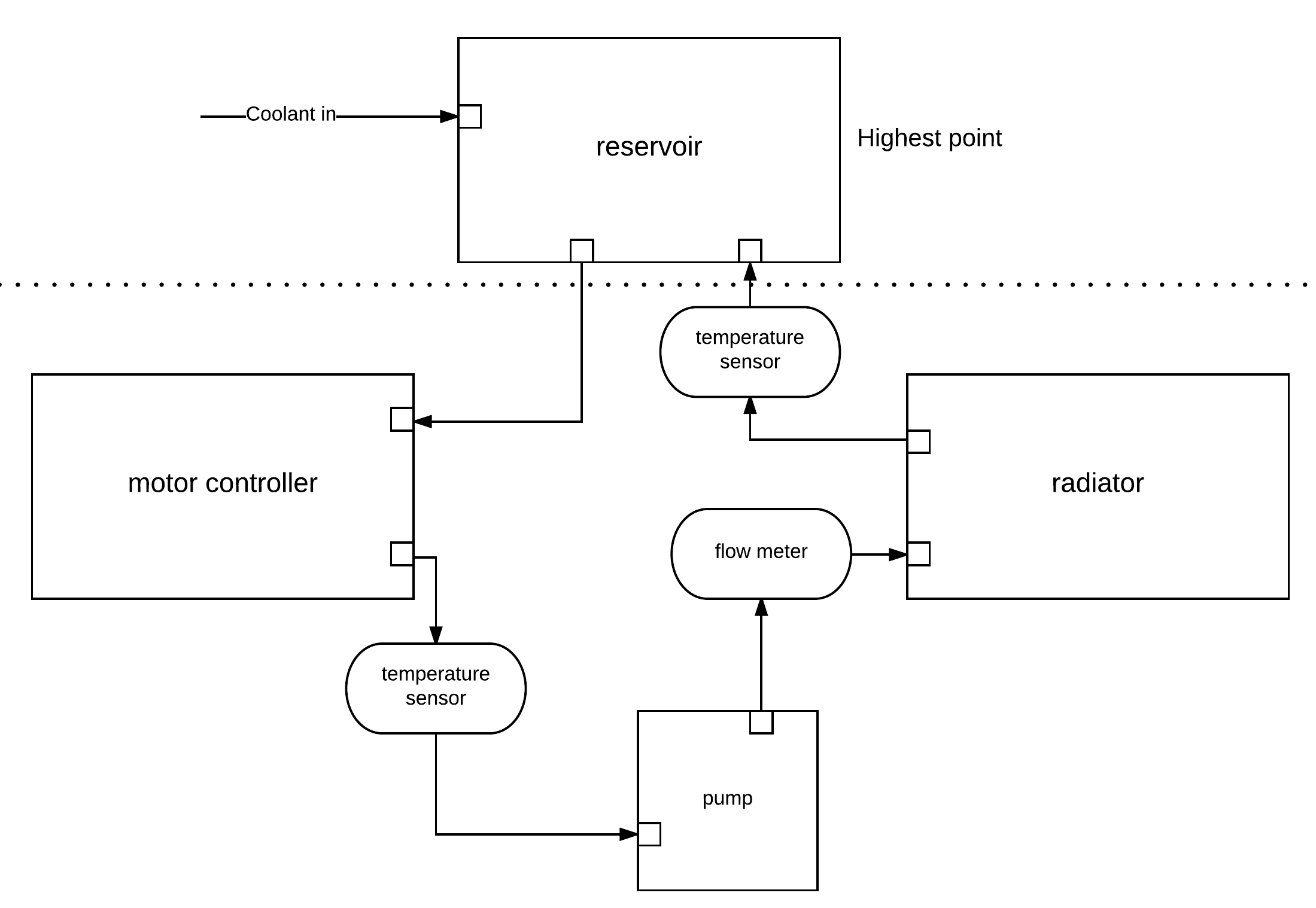 (Coolant Flow Diagram/Connection of Cooling Components)MCCS was a new cooling system started in spring 2017, despite the existing commercial Koolance water cooling system was able to provide efficient cooling to the motor controller in the Dyno Room. In addition to the basic commerical cooling function, the new MCCS system is able to:Use CAN bus interface to transfer crucial sensors’ data to VSCADA (Vehicle Supervisory Control and Data Acquisition) system.Interface with the GLV (Ground Low Voltage) safety loop by using a relay. The connection is as shown in the figure below. (Detailed description of the GLV safety loop can be found in GLV documentations.)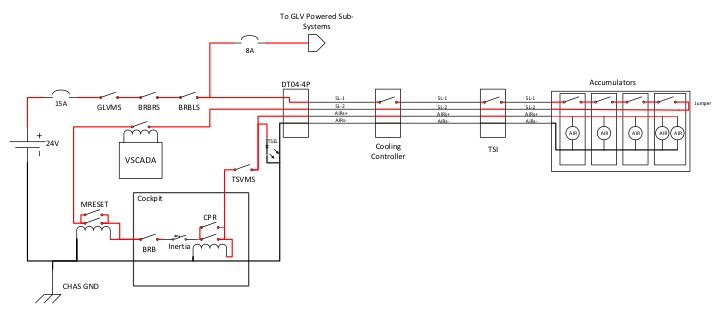 Display crucial sensors’ data and system status (Low/High) on a SparkFun Serial Enabled 20x4 LCD connected to the central controller (Arduino Uno).Automatic fan/pump speed control based on preset/customizable parameters.Customizable temperature threshold, fan speed percentage and mode selection (High/Low) during run-time without user recompiling the Arduino C code.Arduino code can be found on LFEV’s GitHub repo. While the other documents like ICD (Interface Control Document), maintenance manual, etc. can be found on the LFEV-Year-5 Lafayette Sites website. (Which can also be easily accessed by scanning the QR code on any smartphone below.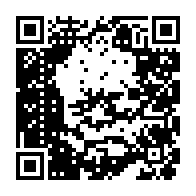 SafetyThe 2017 LFEV team utilized the safety procedures and guidelines set forth by previous LFEV teams. In general, personal protective equipment (PPE; consisting of eye protection, cotton clothing, close-toed shoes, etc) was utilized in a designated workspace with a 1 m barrier distance with a safety watch procedure enacted each time a pack was opened. Safety documents detailing procedures, expectations and guidelines produced by previous LFEV teams and to which the 2017 LFEV team adhered can be found here:http://sites.lafayette.edu/ece492-sp15/files/2015/02/SafetyPlan.pdf https://sites.lafayette.edu/ece492-sp16/files/2016/03/2016SafetyPlan.pdf Electrical System ComponentsThis diagram shows all the electrical connections on the central controller, one Arduino UNO R3. The detailed explanations of how internally/externally the pins are connected to various parts can be found in ICD documents of MCCS. 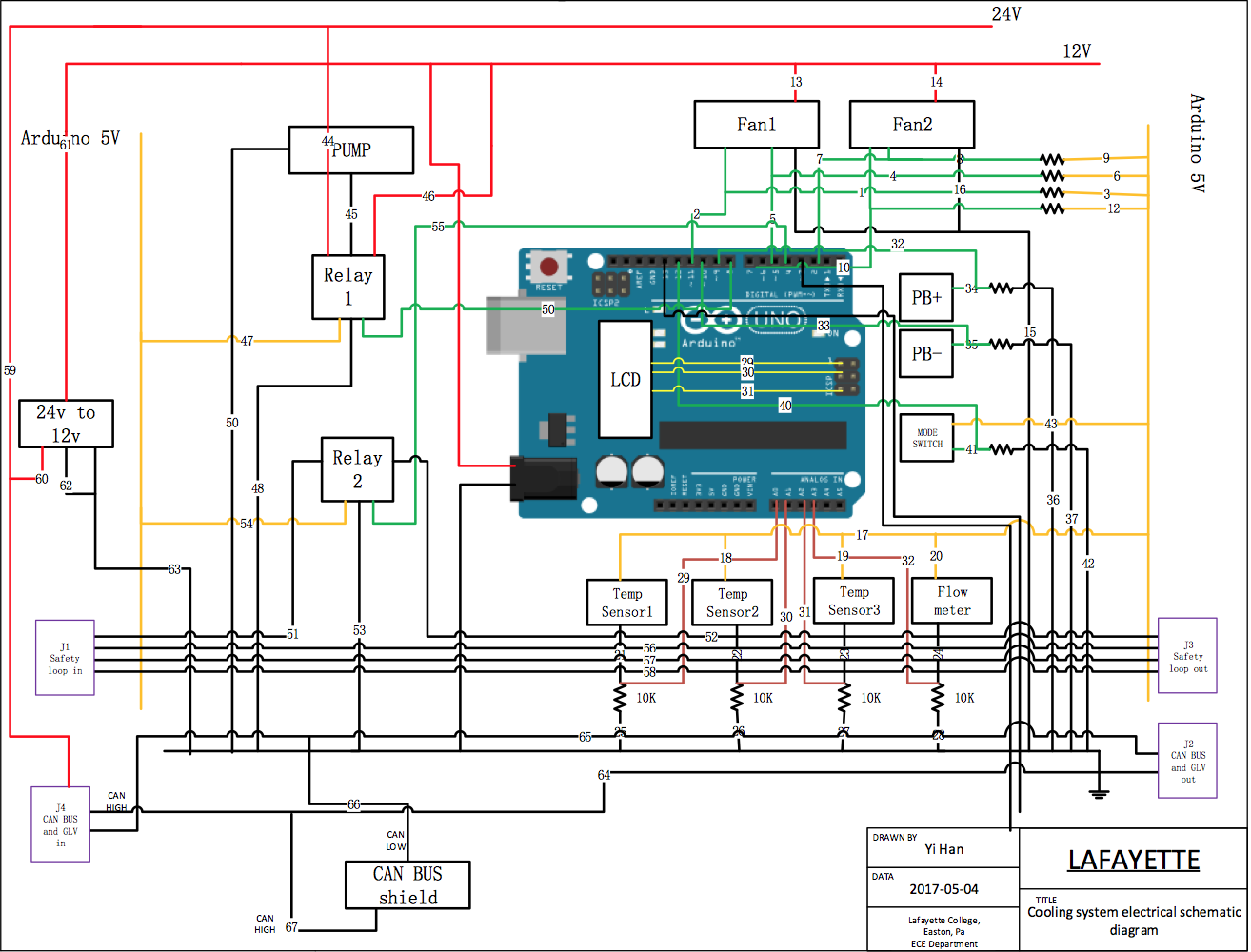 Explanation of some important parts:Pump: A Koolance 24V BLDC (brushless DC) pump is used since the overall system should be running on 24V DC GLV power. Due to the lack of control pin on this specific BLDC pump, conventional motor shield on Arduinos cannot be used; thus, in order to control the speed of the pump, a 24V relay is used. Depending on LOW/HIGH mode, the relay will direct 12V/24V to the pump, so speed control is possible.Fan/Radiator: Fans are working on 12V DC power, so a DC-DC 24V-12V converter is being used to convert the overall 24V GLV power to 12V.Relay(s): The KEYES 5V Relay Module is powered by 5V output power from Arduino UNO R3 and controlled by a digital pin from Arduino UNO R3. The maximum DC current and voltage are 10A and 30VDC, so it can be used to switch 24V/12V DC voltage and be used to tap into the 24V GLV safety loop.Low Power Components:Parts like pushbuttons, switches and different types of sensors can be directly powered by 5V Arduino output power.Arduino:Arduino UNO R3 can only source a total of 200mA; operating voltage should not exceed 12V.SparkFun CAN Bus Shield:Uses the Microchip MCP2515 CAN controller with the MCP2551 CAN transceiver. CAN connection is via a standard 9-way sub-D for use with OBD-II cable. The shield also has a serial LCD connector. SerLCD:Communication with SerLCD requires 5V TTL serial at a default baud rate of 9600bps (8-N-1). You can adjust the baud to any standard rate between 2400 and 38400 bps. The power (VDD), ground (GND) and RX pins are all broken out to both a 0.1" pitch header as well as a 3-pin JST connector. The SerLCD should be directly connected to the LCD ports on the SparkFun CAN Bus Shield.Software Design ApproachThe idea is to integrate all sensors/PWM control pins/digital pins/analog pins/CAN communication/LCD interface on the same board, also methods (functions if you like to call them) should be running in parallel by using millis(), in other words, default delay() function by Arduino should not be used except during Arduino setup() period. The code is pretty detailed commented, but further questions/bug reports can be opened as an Issuse on LFEV Year 5 GitHub Cooling Repo. Here is a list of the major functions:detectFlowmeterRotation(FLOW_PIN) & calculateFlowmeterFrequency():Work together to read in calculate flow frequencyFlowThermistorReadAndPrint() & FlatThermistorReadAndPrint():Read in and calculate temperature readings of thermistors.FanModeControl(): Control operating mode of fans.FanReader():Read in fan speed.ShowOnLCD():Print out crucial data on SerLCD.CANwrite():Using MCP2515 CAN chip to output formatted data following CAN ICD document with specific head IDs and transmission rate.SafetyLoopController():Open safety loop when necessary.PumpShifter():Shift power supply to pump between 24V and 12V.Getting Started & System OperationPre-requisite/System Setup:Arduino UNO R3, Arduino USB connector and Sparkfun CAN Bus Shield (with stackable headers) / other CAN Bus shield with MCP2515 or similar CAN communication chip, but the digital pins usage may be different.Arduino IDE and any operating system can run Arduino IDE.Internal System Connection:Can be found in MCCS Internal ICD. But here is a schematic diagram: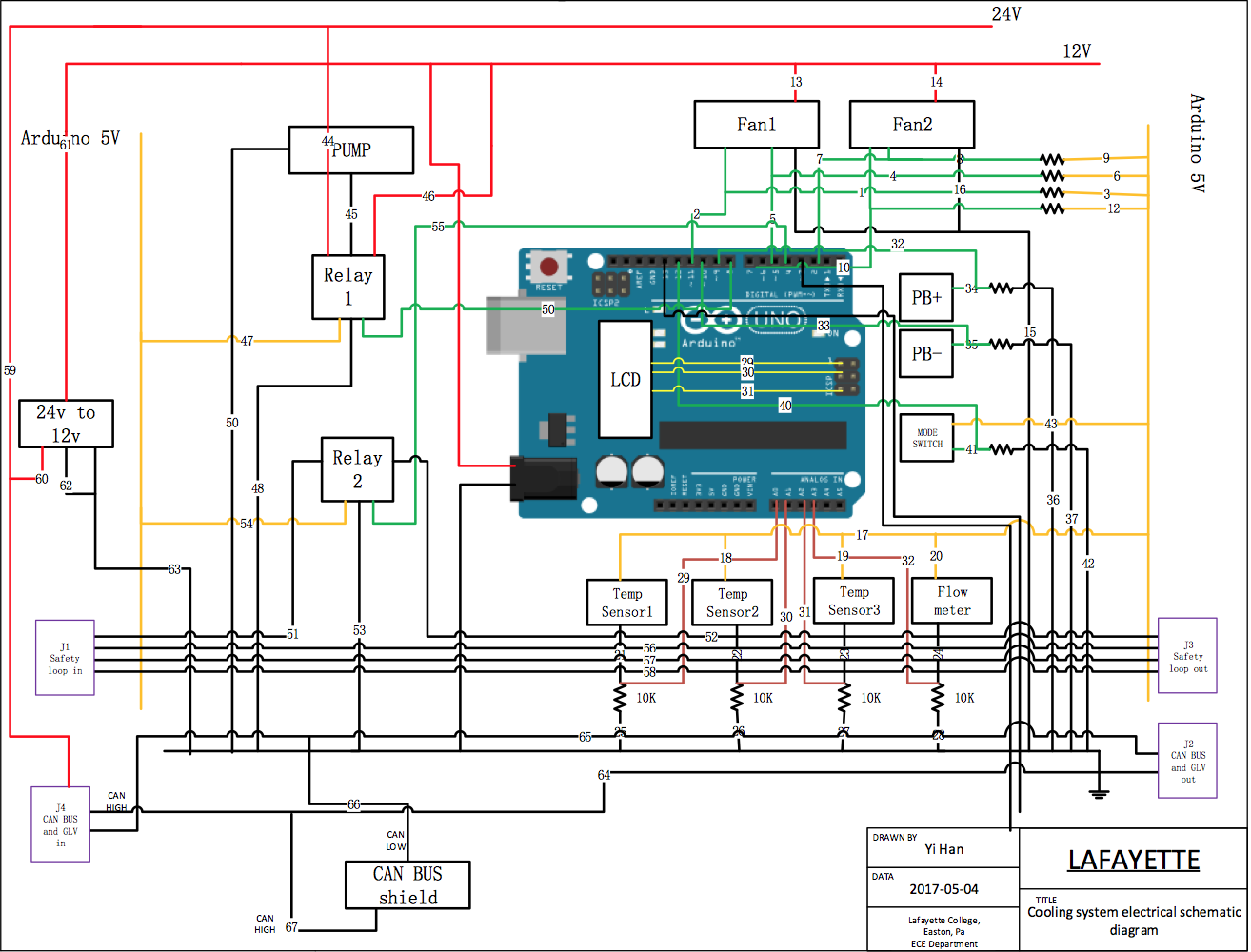 External System Connection:PANNEL 1:SAFETY LOOP Panel (Left Side) – J1Connector Type: DT04-4P Panel MountPin 1: Safety loop input wire 1Pin 2: Safety loop input wire 2Pin 3: Safety loop input wire 3Pin 4: Safety loop input wire 4SAFETY LOOP Panel (Middle) – J3Connector Type: DT04-4P Panel MountPin 1: Safety loop output wire 1Pin 2: Safety loop output wire 2Pin 3: Safety loop output wire 3Pin 4: Safety loop output wire 4CAN and POWER Panel (Right Side) – J4Connector Type: DT04-6P Panel MountPin 1: CAN H	Pin 2: CAN LPin 3: SHIELDPin 4: CHGNDPin 5: 24VDCPin 6: 24V RTNPANNEL 2:Pump and Sensors (left side) – J6Connector Type: DT04-8P Panel MountPin 1: Pump POWERPin 2: Pump GNDPin 3: Sensors 5VPin 4: TEMP SENSOR 1 INPUTPin 5: TEMP SENSOR 2 INPUTPin 6: TEMP SENSOR 3 INPUTPin 7: FLOW METER INPUTPin 8: N/APump and Sensors (Middle) – J5Connector Type: DT04-8P Panel MountPin 1: FANs POWERPin 2: FANs GNDPin 3: FAN1 PWMPin 4: FAN2 PWMPin 5: FAN3 tachometerPin 6: FAN4 tachometerPin 7: N/APin 8: N/ACAN and POWER Panel (Right Side) – J2Connector Type: DT04-6P Panel MountPin 1: CAN H	Pin 2: CAN LPin 3: SHIELDPin 4: CHGNDPin 5: 24VDCPin 6: 24V RTNTroubleshootingArduino:Check whether Arduino driver is successfully installed.Check whether COM Port is set to the actual Arduino COM Port.Make sure have the SparkFun CAN libray integrated with Arduino. Board:Resistors should be used when connect Arduino with sensors. Detailed connection construction can be found in ICD, which can be found on LFEV website also.Note: for Arduinos with 1 VCC pin can source a total of 200mA; Arduino UNO is one of the ones with only 1 VCC pin. 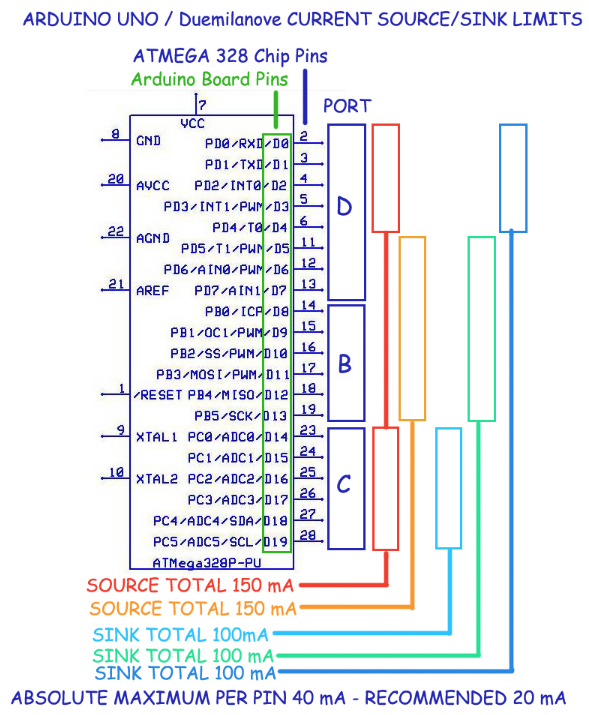 (http://playground.arduino.cc/Main/ArduinoPinCurrentLimitations)Maintenance Pump: Should be connected to 24V DC power.Fan/Radiator: Fans are working on 12V DC power, so a DC-DC 24V-12V converter is being used to convert the overall 24V GLV power to 12V.Relay(s): The KEYES 5V Relay Module is powered by 5V output power from Arduino UNO R3 and controlled by a digital pin from Arduino UNO R3. The maximum DC current and voltage are 10A and 30VDC, so it can be used to switch 24V/12V DC voltage and be used to tap into the 24V GLV safety loop.Low Power Components:Parts like pushbuttons, switches and different types of sensors can be directly powered by 5V Arduino output power.Arduino:Arduino UNO R3 can only source a total of 200mA; operating voltage should not exceed 12V.SparkFun CAN Bus Shield:Directly stacked on Arduino UNO R3, no other installation needed.SerLCD:Powered by CAN Bus Shield, do not need extra power.Current Status/Future WorkEven though all individual functions were completed, there wasn’t a change for MCCS team to fully integrate all the parts on one soldered board/PCB board and integrate with the “car” downstairs. In the future work, the suggestion is to put all parts together and test them and then if possible, make a PCB board and connect everything to the actual vehicle.Wire NumberConn AConn BVoltage1FAN1 PWM10K ResistorN/A2FAN1 PWMDIGITAL 11N/A310K ResistorArduino 5V5V4FAN1 Tachometer10K ResistorN/A5FAN1 TachometerDIGITAL 5N/A610K ResistorArduino 5V5V7FAN2 Tachometer10K ResistorN/A8FAN2 TachometerDIGITAL 2N/A910K ResistorArduino 5V5V10FAN2 PWMDIGITAL 6N/A11FAN2 PWM10K ResistorN/A1210K ResistorArduino 5V5V13FAN1 Power12V12V14FAN2 Power12V12V15FAN1 GNDGNDGND16FAN2 GNDGNDGND17TEMP SENSOR1 PIN1Arduino 5V5V18TEMP SENSOR2 PIN1Arduino 5V5V19TEMP SENSOR3 PIN1Arduino 5V5V20FLOW METER PIN1Arduino 5V5V21TEMP SENSOR1 PIN210K ResistorN/A22TEMP SENSOR2 PIN210K ResistorN/A23TEMP SENSOR3 PIN210K ResistorN/A24FLOW METER PIN210K ResistorN/A25TEMP SENSOR1 PIN2A0N/A26TEMP SENSOR2 PIN2A1N/A27TEMP SENSOR3 PIN2A2N/A28FLOW METER PIN2A3N/A29LCD TXRXN/A30LCD +LCD + on ArduinoN/A31LCD -LCD - on ArduinoN/A32PB1 GNDDIGITAL 9N/A33PB2 GNDDIGITAL 10N/A34PB1 GND10K ResistorN/A35PB2 GND10K ResistorN/A3610K ResistorGNDGND3710K ResistorGNDGND38PB1 POWERArduino 5V5V39PB2 POWERArduino 5V5V40MODE SWICH GNDDIGITAL 12N/A41MODE SWICH GND10K ResistorN/A4210K ResistorGNDGND43MODE SWICH POWERArduino 5V5V44RELAY1 PIN124V24V45RELAY1 PIN2PUMP POWERN/A46RELAY1 PIN312V12V47RELAY1 POWERArduino 5V5V 48RELAY1 GNDGND GND49RELAY1 SDIGITAL 8N/A50PUMP GNDGNDGND51RELAY2 PIN1SAFETY LOOP1 INN/A52RELAY2 PIN2SAFETY LOOP1 OUTN/A53RELAY2 GNDGNDGND54RELAY2 POWERArduino 5V5V55RELAY2 SDIGITAL 4N/A56J1J5N/A57J1J5N/A58J1J5N/A59J424VN/A6024VDC TO DC CONVERTOR24V61DC TO DC CONVERTOR12V12V62DC TO DC CONVERTORGNDGND63DC TO DC CONVERTORGNDGND64J4J2N/A65J4J2N/A66CAN BUS SHILEDJ2N/A67CAN BUS SHILEDJ2N/A